Развивающие занятия с дошкольниками - веселый счетЗанятие 1Дружок !  Слушай внимательно забавные интересные рассказики. Это не просто короткие рассказы, это еще и задачки...Задача 1. Карандаши поспорили^/   Заспорили карандаши в коробке. Синий сказал: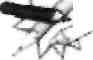 Я самый главный, меня дети больше любят. Моим цветом раскрашивают море и небо.Нет, я самый главный,- возразил красный карандаш. - Моим цветом раскрашивают ягоды и праздничные флажки.Ну нет, это я самый главный,- сказал зеленый карандаш. - Моим цветом дети раскрашивают траву и листья на деревьях."Спорьте, спорьте,- думал про себя желтый карандаш. - Уж я-то знаю, кто самый главный. И почему дети меня любят больше всех. Ведь моим цветом раскрашивают солнце".Вопрос. Сколько всего карандашей было в коробке? (4)Задача 2. Считаем гостей и стулья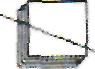 На день рождения Муха-Цокотуха позвала гостей. Накрыла праздничный стол, расставила стулья.Первыми приползли 2 гусеницы и сели на стулья. Затем прилетели 3 бабочки и тоже опустились  на стулья. Вскоре прискакали кузнечики и уселись на двух стульях.И когда уже все сидели за столом и пили чай, в дверь постучали - приполз жук и занял еще одно место.Вопросы. Сколько стульев было занято? (9)Сколько было гостей? (8)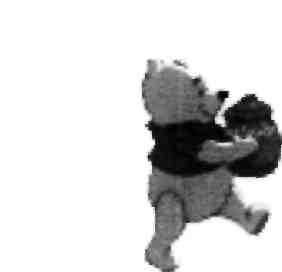 Задача 3. Пчелы угощают зверейПролетела сорока по лесу и сообщила, что пчелы будут зверей медом угощать.Первым к улью прибежал медведь с бочонком. Второй прискакала белочка с кружкой. Третьим примчался заяц с миской. Четвертой пришла лиса с кувшином. Пятым приковылял волк с кастрюлей.Вопросы. Каким по счету примчался к улью заяц? (Третьим.)У кого была самая маленькая посуда? (У белки.) У кого была самая большая посуда? (У медведя.)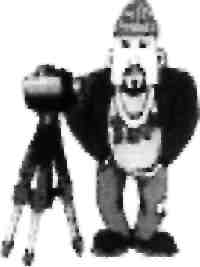 Задача 4. Пришла к фотографу семьяПришла к фотографу семья.Сфотографируйте нас, пожалуйста.Хорошо, только сначала вас надо как следует посадить.Папу и маму посадили на стулья. Бабушку - в кресло. Дедушка встал рядом с бабушкой. Брата с сестрой посадили рядом на скамеечку. А самого маленького члена семьи, кудрявого Алешу, посадили на руки к маме.Вопросы. Сколько всего человек в семье? (7)Сколько взрослых? (4)Сколько детей? (3)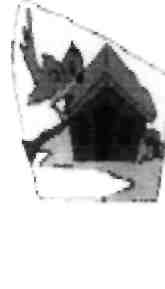 Задача 5. Зверюшки в лесной избушкеВ лесной избушке жили зверюшки.Угадайте кто?Рыжая, пушистая, хитрая (лиса).Длинноухий, короткохвостый, трусливый (заяц).Круглый, колючий (еж).Серый, злющий, зубастый (волк).Неуклюжий, толстый, ворчливый, мохнатый (медведь).Вопрос. Сколько всего зверюшек жило в избушке? (5)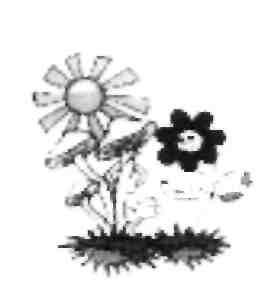 Задача 6. Посчитаем грибыПошли Таня и Костя за грибами.Когда шли мимо берез, Костя нашел подберезовик. Когда шли около  дубов, Таня нашла белый гриб. Проходили мимо пенечков, Костя	нашел 2 опенка.А когда зашли в сосновый лес, Таня нашла масленок, рыжик и мухомор.Вопросы. Сколько всего грибов нашли Таня и Костя? (7)			Сколько грибов дети пожарят? (6)Задача 7. У Антона день рожденияПришли к Антону на день рождения гости.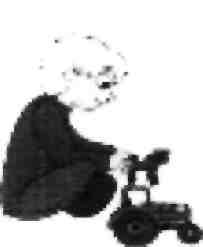 Макар подарил ему живого попугайчика, Степан - заводной трактор, Лиза подарила деревянный конструктор, Валя - комплект переводных картинок.Вопросы. Сколько подарков получил Антон? (4)Сколько детей было на дне рождения? (5)Задача 8. У кого улов больше ?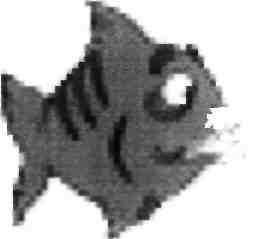   "Возьму-ка я самую большую удочку с длинной-длинной леской больше рыбы наловлю".Сели ловить рыбу. Лиса только успевает рыбу вытягивать: то карася, то леща, то сома, то щуку.Собрались лиса и волк на рыбалку. Лиса взяла маленькую удочку с короткой леской, а волк-жадина подумал:А волк поймал плотвичку, стал ее из реки тянуть, да в длинной леске и запутался. Пока распутался, уже и домой пора идти. Вопросы. Кто больше наловил рыбы? Почему? Сколько всего рыб наловили волк и лиса? (5)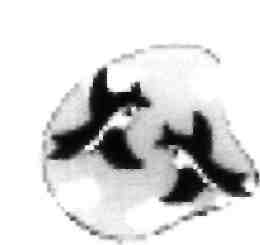 Задача 9. Дети и птицыНаступила зима. Дети сделали для птиц кормушку, повесили ее на дерево и стали наблюдать.Сначала прилетели 2 синички - поклевали сало; полакомиться рябиновыми ягодами решили 3 снегиря; подкрепиться пшеном залетел воробей, а под кормушкой важно расхаживали 3 вороны, подбирая рассыпанные крошки хлеба.Вопросы. Сколько птиц прилетело к кормушке? (9)Сколько маленьких птиц? (б)Сколько больших птиц? (3) .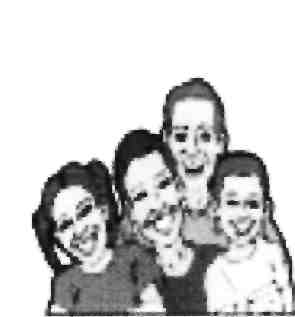 Задача 10. Я и моя семьяУ нас большая и дружная семья. Мама - врач, папа - инженер, старший брат - шофер, старшая сестра - учительница, бабушка - пенсионерка, а я хожу в детский сад.Вопросы. Сколько человек в нашей семье? (6)Сколько профессий можно насчитать в нашей семье? (4)Задача 11. Кто стал почтальоном ?Собрались звери на поляне, чтобы почтальона выбрать.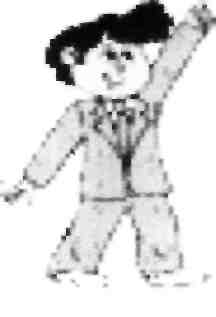 Объявили соревнование: кто прибежит первым к финишу, тот и будет почтальоном.Первым прибежал заяц. Второй была лиса. Третьей прискакала белка.Четвертым домчался лось. Пятым добежал волк. Шестым прикатился еж. Седьмым приковылял медведь.Вопросы. Кто будет в лесу почтальоном? (Заяц.) Какими по счету прибежали к финишу: лиса? лось? еж? (Второй, четвертым, шестым.)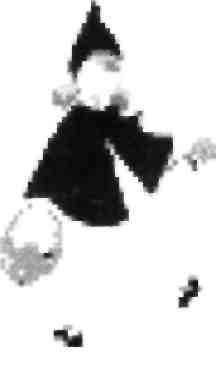 Задача 12. Гости из сказокНа Новый год пригласили дети в гости сказочных героев.Раньше всех появилась Снежная королева. За ней пришел Кот в сапогах. Потом прибежали Буратино и Мальвина.Затем показался Карлсон, который привел с собой Золушку и Дюймовочку.Чуть погодя пришли Серый волк и Красная Шапочка.Вопросы. Сколько всего сказочных героев пришли на праздник к детям? (9)Из скольких сказок пришли гости на елку? (7)Задача 13. Я уже взрослыйСемену исполнилось 7 лет. "Я уже взрослый, мне теперь учиться надо. Можно я свои игрушки маленьким детям раздарю?" - спросил он у мамы.Мама разрешила.Кубики и плюшевого мишку он подарил сестричке Оле.Самолет, пароход и луноход предложил соседскому Васе. Своему другу маленькому Борису отдал солдатиков и танк.А красивую машину "Чайка", и большого пушистого зайца Кузьму, немного подумав, оставил себе.Ведь они самые любимые.Вопросы. Сколько игрушек было у Семена? (9)Задача 14. Что едят зайцы ?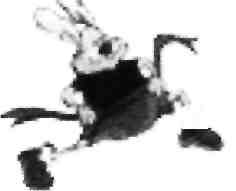 Проголодались зайцы и решили залезть в огород полакомиться.*А в огороде овощей видимо - невидимо. Один заяц сорвал капусту, свеклу, другой - морковку и репу, третий - огурец кабачок, а самый маленький зайчонок сорвал лук и чеснок.Вдруг увидели зайцы сторожа и бросились наутек. Добежали до пригорка, сели, стали овощи раскладывать. А старый заяц посмотрел на них да как рассмеется: "Зайчонок, зачем же ты лук и чеснок рвал? Ведь зайцы его не едят". Вопросы. Сколько зайцев забралось в огород? (4) Сколько всего овощей сорвали зайцы? (8) Сколько из сорванных овощей зайцы съедят? (б)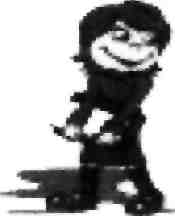 Задача 15. Своя библиотекаДети, давайте сделаем свою библиотечку,- предложила Наталья Григорьевна.Давайте,- обрадовались ребята.На следующий день Сережа принес в детский сад книжку "Красная Шапочка". Люся принесла сказку "Золушка". Таня - книжку "Три медведя". Вася принес сказку "Теремок", а Андрей - "Золотой ключик".Тамара принесла две книжки: "Курочка Ряба" и "Колобок".Но дети сказали: "Эти две сказки мы уже знаем наизусть, давайте подарим их малышам".Вопросы. Сколько книг дети принесли? (7)Сколько книг осталось в библиотеке? (5)	^чЗадача 16. Концерт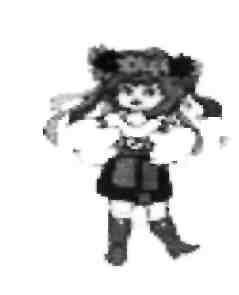 «   _Концерт был замечательным. Сначала одна девочка спела украинскую народную песню.Затем девочки и мальчики станцевали танец с цветами. За ними выступили малыши, показали интересную народную игру,Зоя Петровна объявила: "Приходите завтра нарядными, мы пойдем на концерт".а чей-то папа показал чудесные фокусы.Этот номер мне понравился больше всего. Я дома пробовал повторить эти фокусы, но у меня ничего не получилось.Вопрос. Сколько номеров было в концерте' (4)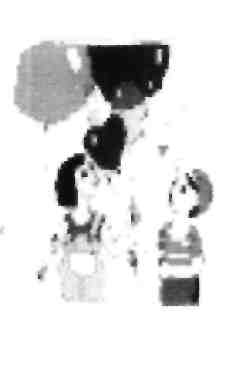 Задача 17. Дети на праздникеНа праздник дети пришли нарядными, с воздушными шарами.Рома принес синий и розовый шары. У Кати один шар был длинным, а другой круглым.Настя принесла желтый шар, Алеша - красный и зеленый. А Слава принес шарик, привязанный к флажку.Вопрос. Сколько всего шаров принесли дети? (8)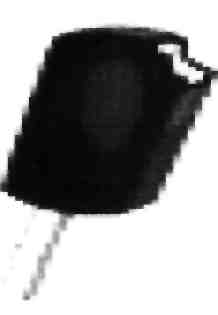 Задача 18. Степашка и мороженноеЗахотелось Степашке мороженого. Купил он фруктовое - вкусно!"А что если молочное еще вкуснее?". И купил молочное."И сливочного тоже хочется". Съел сливочное."Что-то я пломбир давно не пробовал",- подумал Степашка и купил пломбир.Продавец открыл новую коробку, а там... эскимо. "Эскимо! Мое любимое! Я его дома съем",- подумал Степашка и купил себе еще три порции.Вопросы. Сколько всего порций мороженого купил Степашка? Что теперь будет со Степашкой?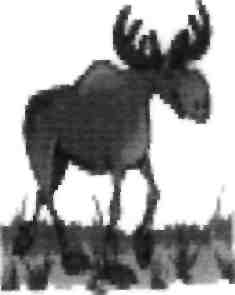 Задача 19. Звери в гостях у лосяКупил лось телевизор, пригласил всех зверей мультфильмы смотреть.Пришли гости к лосю, а у него только две скамейки: одна большая, другая маленькая.На большую сели лось и медведь. А на маленькую - белка, ежик, куница, заяц, суслик и мышь.Вопросы. Сколько зверей смотрели телевизор? На какой скамейке уместилось больше зверей? Почему?Сколько зверей уместилось на большой скамейке? Сколько зверей уместилось на маленькой скамейке?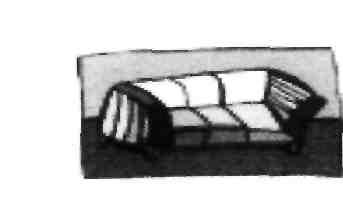 Задача 20. Переезжаем !Мы получили новую квартиру. Все помогали мебель переносить.Шкаф внесли папа и дедушка, диван - дядя Коля и дядя Вова.Стол принесли мама и бабушка, кресло - сестра Оля, а мы с Ромой - по одному стулу.Вопросы. Сколько предметов мебели в нашей квартире? (6)Сколько человек переносили мебель? (9)Задача 21. Сам ипугался !Захотелось рыжему коту Василию быть похожим на тигра. Стал просить он кота Барейка: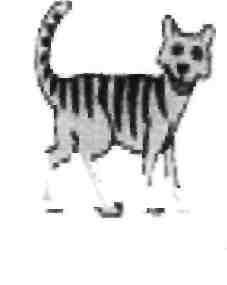 "Нарисуй мне черной краской полоски, пусть собаки меня боятся!"	Стал Барсик его раскрашивать: одну полоску провел на голове, по одной  полоске - на каждом ухе, три толстые полоски провел на хвосте.Хотел и на спине нарисовать полоску, но посмотрел на Василия, бросил краски и кисть - и бежать от него скорее: подумал, что и в самом деле перед ним тигр.Вопрос. Сколько полосок успел нарисовать Барсик? (б)•    Логические задачиЖираф, крокодил и бегемотжили в разных домиках.Жираф жил не в красноми не в синем домике.Крокодил жил не в красноми не в оранжевом домике.Догадайся, в каких домиках жили звери?Три рыбки плавалив разных аквариумах.Красная рыбка плавала не в кругломи не в прямоугольном аквариуме.Золотая рыбка - не в квадратноми не в круглом.	В каком аквариуме плавала зеленая рыбка?Жили-были три девочки:
                                               Таня, Лена и Даша.	Таня выше Лены, Лена выше Даши.Кто из девочек самая высокая, а кто самая низкая? Кого из них как зовут?У Миши три тележки разного цвета:Красная, желтая и синяя.Еше у Миши три игрушки: неваляшка, пирамидка и юла.В красной тележке он повезет не юлу и не пирамидку.В желтой - не юлу и не неваляшку.Что повезет Мишка в каждой из тележек?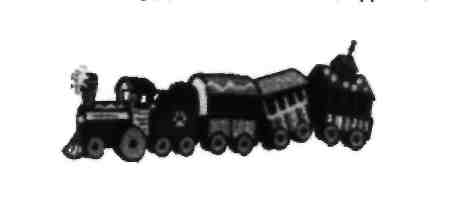 Мышка едет не в первом и не в последнем вагоне. Цыпленок не в среднем и не в последнем вагоне. В каких вагонах едут мышка и цыпленок?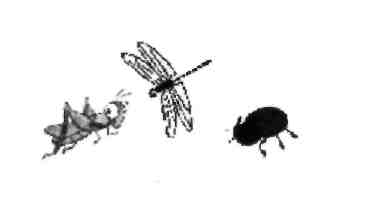 Стрекоза сидит не на цветке и не на листке.Кузнечик сидит не на грибке и не на цветке.Божья коровка сидит не на листке и не на грибке. Кто на чем сидит? (лучше всенарисовать)Алеша, Саша и Миша живут на разных этажах.Алеша живет не на самом верхнем этаже и не на самом нижнем.Саша живет не на среднем этаже и не на нижнем.На каком этаже живет каждый из мальчиков?Ане, Юле и Оле мама купила ткани на платья. Ане не зеленую и не красную. Юле - не зеленую и не желтую. Оле - не желтое и не красное. Какая ткань для какой из девочек?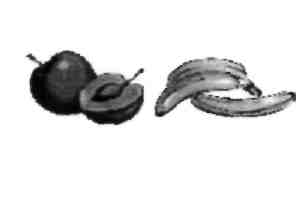 В трех тарелках лежат разные фрукты.Бананы лежат не в синей  и не в оранжевой тарелке.Апельсины не в синей и в розовой тарелке.В какой тарелке лежат сливы?А бананы и апельсины?Под елкой цветок не растет, Под березой не растет грибок. Что растет под елкой, А что под березой?Антон и Денис решили поиграть. Один с кубиками, а другой машинками. Антон машинку не взял. Чем играли Антон и Денис?Вика и Катя решили рисовать. Одна девочка рисовала красками, а другая карандашами. Чем стала рисовать Катя?Рыжий и Черный клоуны выступали с мячом и шаром.Рыжий клоун выступал не с мячиком,А черный клоун выступал не с шариком.С какими предметами выступали Рыжий и Черный клоуны?Лиза и Петя пошли в лес собирать грибы и ягоды. Лиза грибы не собирала. Что собирал Петя?Две машины ехали по широкой и по узкой дорогам. Грузовая машина ехала не по узкой дороге. По какой дороге ехала легковая машина? А грузовая?